KINGS’ SCHOOL 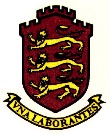 Careers, Education, Information, Advice & Guidance Pupil Entitlement StatementOur ambition is to create a unique learning environment where young people thrive.  Kings’ School delivers a stable yet progressive Careers, Employability and Enterprise programme, offering an extensive range of activities which promote career opportunities and develop the key employability skills required to succeed in the workplace. This is supported by a framework of impartial, personalised careers advice and guidance, delivered by our Level 6 qualified professional, ensuring all pupils receive expert advice at the time they need it. We will provide you with the opportunity to:Understand the full range of education, training and career opportunities availableHave raised aspirations and challenge stereotypes to be inspired about new opportunitiesLearn about careers and employability that will exist in an ever changing world of work (through the use of LMI (Labour Market Information))Choose options relevant to your own career planDevelop your understanding of how your learning can be applied in the work placeHave meaningful encounters with a range of providers including FE, HE, training providers and employers, to choose the best pathway for your career Have up to two weeks’ experience with an employer in the workplace and/or virtually, that you chooseTake part in real business, enterprise and employability challengesStart or join a real business and learn the skills needed to run a successful enterpriseGet involved in social enterprise, community projects and volunteering opportunitiesDevelop independent thinking and employability skills for your futureUse the Careers Open Door Policy for impartial careers adviceReceive one to one, personal, tailored and impartial careers guidance from our Level 6 qualified and experienced Careers AdviserTo evaluate and provide feedback on activityTo have a say in shaping future activity and provision